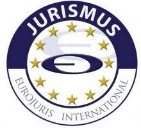 JUMP Travel Fund RulesPreambleJurismus has set up a marketing programme called the JUrismus Marketing Partnership (“JUMP”) to encourage young Eurojuris lawyers to exchange with colleagues in other countries and to market their law firms during their stay. To support this, Eurojuris International created a travel cost fund. The allowance of travelling costs shall be subject to the following rules:Entitled PersonsEurojuris may at its own discretion award financial support to Jurismus members taking part in a marketing exchange with other Jurismus members under the JUMP programme (“participants”). A direct exchange between two participants is encouraged but is not mandatory.Maximum supportThe financial support shall only cover the reimbursement of travelling costs of the participants up to 250€ per participant (“support”). Any other cost will be borne by the participants themselves. Sending or hosting law firms may at their own discretion cover part of the costs which are not refunded by Eurojuris.Conditions for supportThe participants must submit a completed application form to the Board of Jurismus (“the Board”) prior to the exchange which sets out a short description of the marketing measures planned with the host firm (“the programme”). An application form can be obtained by emailing: info@eurojuris.netThe exchange should be planned for a minimum of 2-3 days.The programme must include:Induction session by the host firm providing an overview of its areas of practicePresentation by participant at a relevant departmental or other meeting at the host firm covering their own practice areas and providing an overview of their home state’s legal systemMeeting with an existing or potential client, or with a business contact (this includes informal meetings e.g. a networking event or a business lunch)It could also include:Assisting with a piece of legal research Court visitVisit to the chamber of commerce (appointment with the legal director or a 	director of a certain sector)Attendance at a networking eventThe participants must provide within eight weeks of the end of the exchange: receipts for their travel costsa completed certificate of attendance signed by the host firm a written report of the exchange confirming that the marketing measures planned were taken (“the report”) to the Board.Procedure Upon the receipt of an application in accordance with rule 3.a. the Board will give a provisional promise to a participant for support, provided that the fund contains enough capital.Where a participant provides documentation in accordance with rule 3.d. the Board will forward the request to the general secretariat of Eurojuris International with a recommendation for provision of the support.Eurojuris International will then effect payment of the support to the participants.Publishing of the reportThe participants agree that the report is published by the Board on the websites of, or related to, Eurojuris International, the national chapters of Eurojuris and Jurismus International.The participants also agree that the Board may publish the report in a newsletter of Jurismus International or any other form and circulate it throughout the national and international networks of Eurojuris and Jurismus and to any third party interested in it.